Р Е З Ю М ЕЦель: Найти в г. Костанае интересную, перспективную, высокооплачиваемую, ответственную работу, в которой мог бы реализовать приобретенные и накопленные знания, и практические навыки в области коммерции и предпринимательства.Образование:  СШ № 59 г. Караганда Карагандинский государственный университет имени Е. А. Букетова. факультет иностранных языков Опыт работы:2004-2007 менеджер - консультант в фирме «Center Telecom» г. Караганда2007-2008 администратор в фирме «Center Telecom» г. Караганда2008-2009 менеджер отдела КМС (коттеджное и малоэтажное строительство) в компании «ТехноНиколь-Астана» г. Караганда.2009 январь- 2010 февраль  И.о. Директора компании «ТехноНиколь-Астана» г. Караганда.2010 февраль- 2010 август менеджер по развитию центрального региона РК в компании «GK Kazakhstan», по внедрению систем контроля расхода топлива г. Караганда 2010 августа – 2011 август менеджер коммерческого отдела (ОТиЭС) ТОО «KAZCENTRELECTROPROVOD» (Казцентрэлектропровод) г. Сарань Владение языком: Разговорный английский, постоянное посещение школы английского языка.Навыки: Владение ПК, Office 2007,  1C, Интернет, Личные качества: Целеустремленный, тактичный, коммуникабельный, инициативный, ответственный, самокритичен.Дополнительные сведения: За период работы в вышеуказанных компаниях получил большой опыт работы с клиентами разной специфики. Хорошо ориентируюсь в основных крупных компаниях РК, ознакомлен со структурой их работы. В процессе работы настроены партнерские отношения с компаниями разного вида от строительных до компаний перекупщиков. На данный момент в мои обязанности входят:Работа с корпоративными клиентами (внедрение новых проектов, продуктов, параллельно уже существующих, проведение презентаций и переговоров, заключение контрактов, отслеживание дебиторской задолженности, мониторинг удовлетворенности клиентов.) Работа с новыми клиентами (анализ рынка, выявление потребности, ориентирование на продукт всех должностных уровней потенциального клиента)Участие в государственных закупках, тендерах, подготовка тендерной документации и коммерческих предложений, формирование цен, планирование продаж, анализ продаж. Разработка, продвижение  новых продуктов.Дата заполнения   30.08.11 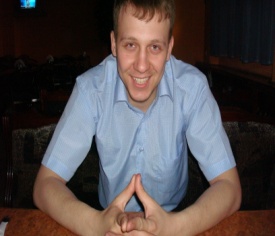 Ф.И.О.Дёмин Вячеслав СтаниславовичДата рождения:                    8 августа 1985 годаНациональность:                   РусскийСемейное положение:            холостАдрес проживания:                г. Костанай, ул. Майлина, 15Телефон:                   8 700 380-90-98, 8 701 177-08-15